Творческий этап «Мой домашний питомец»Видео-рассказ воспитанников. Формат видеозаписи.Сроки выполнения задания 1.04. – 8.04. 2024гДорогие друзья!    Сегодня мы вам предлагаем отправиться в путешествие по удивительному миру домашних животных. Надеемся, что у вас дома есть свои любимые питомцы, что вы не только ухаживаете за ними, но и дружите с ними, заботитесь о них. Любовь к животным — великое чувство, которое помогает вам найти свою дорожку к добру.  Оно помогает стать великодушнее, справедливее, ответственнее, бережнее относиться к природе в целом. Именно поэтому мы просим вас рассказать нам о своих домашних питомцах, по возможности показать их всем на видео, фото или в виде рисунка.Желаем вам успехов при выполнении этого задания. С нетерпением ждем ваших видео-расскахов до 22 часов 8.04.2024гМы привыкли к домашним питомцам,Полюбили, как членов семьи.И они, как под ласковым солнцемВырастают под сенью любви.Попугайчики, кошки и рыбки,И собачки и хомячкиПонимают по нашей улыбкеКак они нам нужны и близки.Не дают нам они замыкатьсяВ скорлупе серых суетных дней,Начинают играть и ласкаться-И мир кажется ярче, добрей.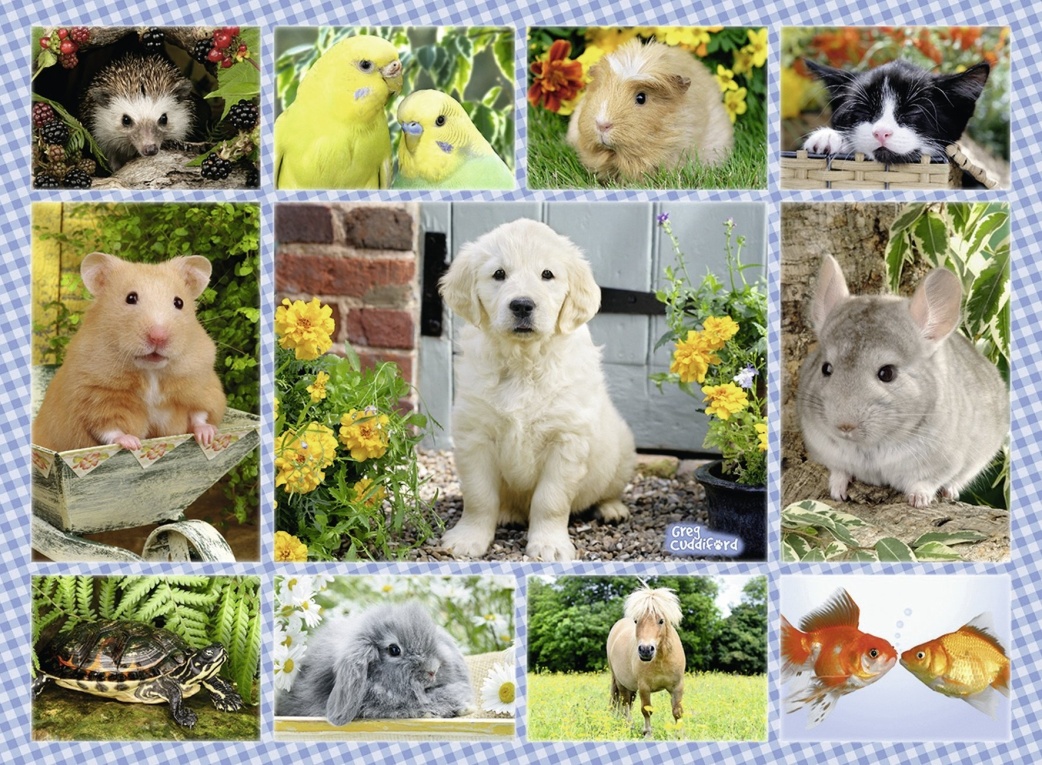 Цель задания:   Воспитание любви и бережного отношения к домашним  животным, как представителям живого мира.Задачи:  Формировать у детей ответственное отношение к домашним питомцам;  Воспитывать любовь и бережное отношение к ним. Развивать желание участвовать в беседе, рассказывая о своих домашних животных;Задание: подготовить и записать на видео рассказ членов команды о своих домашних питомцах. Рассказ может быть в произвольной форме, но желательно включить в рассказ информацию: О породе животного, его имени, его привычках, возрасте;В чем заключается уход за животным (что из этого делает сам ребенок); Какие проблемы создает в доме ваш любимец;Что надо делать, чтобы вашим любимцам было хорошо и уютно?Смешные истории из жизни, связанные с поведением домашнего животного. Строгих правил по форме видео-рассказа не существует, в этом вопросе проявите свое творчество и креативность. Это может быть запись рассказа воспитанника, сделанная родителями дома или воспитателем в группе,  может быть беседа воспитателя с участниками, интервью или иная форма. Не обязательно всем участникам команды давать возможность высказаться, возможно, у кого-то нет питомцев дома. Достаточно выслушать двоих членов команды. Но это не является обязательным критерием, можно и больше.  Своего питомца можно показать на видео (вставить в рассказ), фото или с помощью детского рисунка. Технические требования к оформлению и подаче видеофайлов:- Отчет о выполнении задания  присылаются на электронную почту проекта proekt-IMC@yandex.ru  в виде прикрепленного видеофайла  не позднее 22.00 часов 08. 04. 2024г;- Возможна (даже рекомендуется) отправка в письме ссылки на видеофайл, размещенный на Яндекс-диске, в любом облачном хранилище и др.;- Названием видео-файла должно служить название команды и номер этапа ;- В теме письма указывается название этапа и название команды «Домашний питомец.  Дошколята»;- В тексте письма указывается название команды, образовательное учреждение, возрастная номинация («Защитники природы », 4 этап, дошкольники);- В начале видеофильма должно быть написано (или проговорено) название команды и образовательное учреждение;- Длительность видеоролика не более 6 мин; - Размер видеоролика не более 100 Мб;- Допустимые форматы  mp4, avi,  mov, mpeg, wmv и др. для просмотра которых не требуется специальной программы.- Для уменьшения размера видеофайла уменьшайте количество пикселей и используйте конвертеры (на телефоне можно использовать программу InShot).Желаем вам успехов при выполнении задания!Критерии оценки задания:Критерии оценкиСодержание критериевКоличество балловСодержание видеорассказаНаличие в рассказе ответов на вопросы задания 1-5О породе животного, его имени, его привычках, возрасте;В чем заключается уход за животным; Какие проблемы создает в доме ваш любимец;Что надо делать, чтобы вашим любимцам было хорошо и уютно?Смешные истории из жизниПоказ самого питомца любым способом. До 3-х баллов за каждый пунктМаксимально 18 балловОценка сюжета видеофильма-Наличие сюжета фильма, его оригинальность; -Креативность, и творческий потенциал участников;-Осознанность речи, грамотность  выступления участниковДо 3-х баллов До 3-х балловДо 3-х  балловМаксимально 9 балловВыполнение технических требований Выполнение требований к размеру и продолжительности видео;-Выполнение требований к оформлению письма и видеофайла;-Выполнение  сроков выполненияДо 2-х балловДо 2-х баллов+ 1 балл за соблюдение сроков - 3 балла за нарушениеМаксимально 5 балловМаксимальное количество баллов32 балла